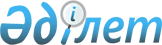 "Қазақстан Республикасының Зияткерлік меншікті құқықтық күзету мен қорғау мәселелері жөніндегі мемлекетаралық кеңестегі өкілін және Қазақстан Республикасының Еуразия патенттік ұйымының Әкімшілік кеңесіндегі өкілетті өкілін тағайындау туралы" Қазақстан Республикасының Үкіметінің 2020 жылғы 14 сәуірдегі № 201 қаулысына өзгеріс енгізу туралыҚазақстан Республикасы Үкіметінің 2023 жылғы 14 наурыздағы № 203 қаулысы
      Қазақстан Республикасының Үкіметі ҚАУЛЫ ЕТЕДІ:
      1. "Қазақстан Республикасының Зияткерлік меншікті құқықтық күзету мен қорғау мәселелері жөніндегі мемлекетаралық кеңестегі өкілін және Қазақстан Республикасының Еуразия патенттік ұйымының Әкімшілік кеңесіндегі өкілетті өкілін тағайындау туралы" Қазақстан Республикасы Үкіметінің 2020 жылғы 14 сәуірдегі № 201 қаулысына мынадай өзгеріс енгізілсін:
      1-тармақтың 1) тармақшасы мынадай редакцияда жазылсын:
      "1) Қазақстан Республикасының Әділет вице-министрі Ботагөз Шаймарданқызы Жақселекова Қазақстан Республикасының Зияткерлік меншікті құқықтық күзету мен қорғау мәселелері жөніндегі мемлекетаралық кеңестегі өкілі және Қазақстан Республикасының Еуразия патенттік ұйымының Әкімшілік кеңесіндегі өкілетті өкілі;".
      2. Осы қаулы қол қойылған күнінен бастап қолданысқа енгізіледі.
					© 2012. Қазақстан Республикасы Әділет министрлігінің «Қазақстан Республикасының Заңнама және құқықтық ақпарат институты» ШЖҚ РМК
				
      Қазақстан РеспубликасыныңПремьер-Министрі

Ә. Смайылов
